Razred: 4. bVsebina ure: SPLOŠNA TELESNA PRIPRAVAV tem tednu se bomo ponovno posvetili osnovni športni pripravi:A: vzdržljivostni, aerobni vadbiPonedeljek, 11. 5. 2020Aerobika  (delaš po posnetku)●Ta nizko intenzivna  vadba je primerna za fante in za punce. Dejavnost je sestavljena iz ogrevanja, vadbe in raztezanja. Delaš skupaj z vaditeljico. Če ti kaj ne gre, si lahko prilagodiš korake. Roke vključiš tam kjer nimaš težav s koraki, sicer jih daš v bok in delaš. Srečno. https://www.youtube.com/watch?v=NCufu8tjUsU● družinski iziv  (povabi starše, da se ti pridružijo)https://www.youtube.com/watch?v=6ApDrs8mmJc● raztezna vaja za trebušne mišice: 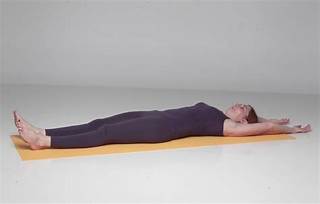 ● za dodatno sprostitev in razteg mišic si v tabeli izberi vsaj pet JOGA položajev. Izbrani položaj zadrži 30 sekund.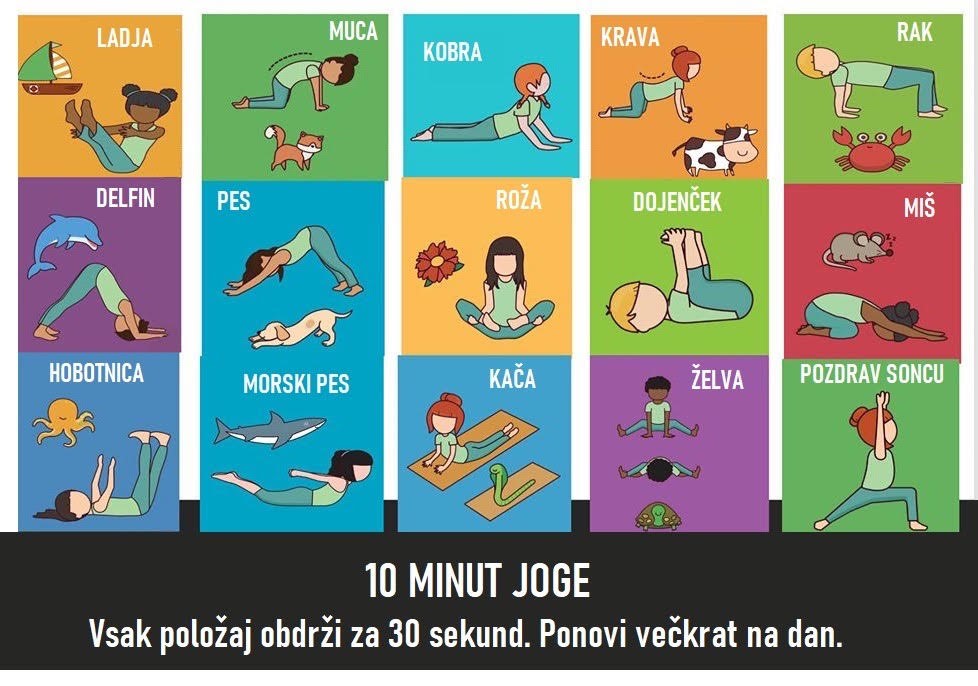 Lep pozdrav, Gregor Zagorc